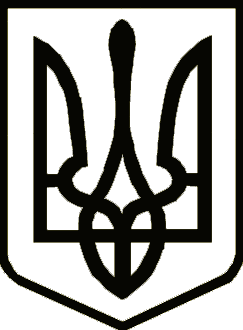 У к р а ї н аБОРОВИКІВСЬКА СІЛЬСЬКА РАДА ЧЕРНІГІВСЬКИЙ  РАЙОНЧЕРНІГІВСЬКА  ОБЛАСТЬ  Р І Ш Е Н Н Я  (вісімнадцята сесія сьомого скликання) 19 вересня 2018  року     село БоровикиПро внесення змін до рішення 10-ї сесії 7-го скликання від 29.06.2017 року «Про ставки земельного податку танаданих пільг з сплати земельного податку юридичним особам на 2018 рік»	Керуючись пунктом 24 статті 26 Закону України “Про місцеве самоврядування в Україні”, у зв’язку з прийняттям Верховною радою України Закону України «Про внесення змін до Податкового кодексу України та деяких законів України щодо стимулювання утворення та діяльності сімейних фермерських господарств» від 10.07.2018 року № 2497-VIII запроваджено земельний податок за лісові землі за ставками відповідно до статей 274 та 277 Податкового кодексу України, тому сільська рада вирішила:	1.  Внести зміни до рішення 10-ї сесії 7-го скликання від 29.06.2017 року «Про ставки земельного податку та наданих пільг з сплати земельного податку юридичним особам на 2018 рік» до пункту 9 підпункта 9.2,а саме:          «Ставка податку за земельні ділянки на землях водного фонду, а також за земельні ділянки лісогосподарського призначення, які зайняті виробничими, культурно-побутовими, господарськими та іншими будівлями і спорудами, встановлюється у розмірі 0,5 відсотків від нормативної грошової оцінки одиниці площі ріллі по області.»       2. Контроль за виконанням цього рішення покласти на постійну комісію з питань бюджету, комунальної власності, соціально-економічного розвитку сіл та земельних питань.Сільський голова                                                                   Ю.М. Дубина